Name of Journal: World Journal of Gastrointestinal EndoscopyManuscript NO: 49046Manuscript Type: EDITORIALPotential role of new technological innovations in non-variceal hemorrhageFriedel D. Potential role of new technological innovations David Friedel David Friedel, Department of Gastroenterology, New York University Winthrop Hospital, Mineola, NY 11501, United StatesORCID number: David Friedel (0000-0001-8051-7410).Author contributions: Friedel D contributed to the manuscript.Conflict-of-interest statement: No potential conflicts of interest relevant to this article were reported.Open-Access: This article is an open-access article which was selected by an in-house editor and fully peer-reviewed by external reviewers. It is distributed in accordance with the Creative Commons Attribution Non Commercial (CC BY-NC 4.0) license, which permits others to distribute, remix, adapt, build upon this work non-commercially, and license their derivative works on different terms, provided the original work is properly cited and the use is non-commercial. See: http://creativecommons.org/licenses/by-nc/4.0/Manuscript source: Invited manuscriptCorresponding author: David Friedel, AGAF, MD, Associate Professor, Department of Gastroenterology, New York University Winthrop Hospital, 222 Station Plaza North, Suite 428, Mineola, NY 11501, United States. dfriedel@winthrop.orgTelephone: +1-516-6634623Received: May 12, 2019Peer-review started: May 14, 2019First decision: June 3, 2019Revised: June 16, 2019Accepted: July 20, 2019 Article in press: Published online: AbstractThe present armamentarium of endoscopic hemostatic therapy for non-variceal upper gastrointestinal hemorrhage includes injection, electrocautery and clips. There are newer endoscopic options such as hemostatic sprays, endoscopic suturing and modifications of current options including coagulation forceps and over-the-scope clips. Peptic hemorrhage is the most prevalent type of non- variceal upper gastrointestinal hemorrhage and traditional endoscopic interventions have demonstrated significant hemostasis success. However, the hemostatic success rate is less for other entities such as Dieulafoy’s lesions and bleeding from malignant lesions. Novel innovations such as endoscopic submucosal dissection and peroral endoscopic myotomy has spawned a need for dependable hemostasis. gastric antral vascular ectasias are associated with chronic gastrointestinal bleeding and usually treated by standard argon plasma coagulation (APC), but newer modalities such as radiofrequency ablation, banding, cryotherapy and hybrid APC have been utilized as well. We will opine on whether the newer hemostatic modalities have generated success when traditional modalities fail and should any of these modalities be routinely available in the endoscopic toolbox.Key words: Non-variceal upper gastrointestinal hemorrhage; Endoscopic hemostasis; Gastric antral vascular ectasias; Over-the-scope clips; Endoscopic suturing© The Author(s) 2019. Published by Baishideng Publishing Group Inc. All rights reserved.Core tip: New devices are available for hemostasis of non-variceal upper gastrointestinal hemorrhage that may supplement or supplant traditional modalities. These devices however have a varying track record in hemostasis with different learning curves, costs and detriments. Friedel D. Potential role of new technological innovations in non-variceal hemorrhage. World J Gastrointest Endosc 2019; In pressINTRODUCTIONNonvariceal upper gastrointestinal hemorrhage is prevalent and associated with significant morbidity and mortality. The most common cause of non-variceal upper gastrointestinal hemorrhage (NVUGIH) is peptic hemorrhage but there is a broad range of other pathologies including Dieulafoy lesions, Mallory-Weiss tears, malignant lesions, vascular ectasias and iatrogenic causes. Prompt endoscopy for diagnosis and potential hemostasis usually results in a favorable outcome. However, refractory or recurrent bleeding can occur with standard medical management and possible endoscopic intervention in up to 13% of patients, often necessitating other interventions such as interventional radiology or surgery[1]. Novel endoscopic interventions such as endoscopic submucosal dissection (ESD) and peroral endoscopic myotomy (POEM) have a particular penchant to potentially have a wide area for bleeding and impingement of adjacent vascular structures[2]. gastric antral vascular ectasias (GAVE) can result in chronic and occasionally acute gastrointestinal blood loss and this entity is readily treated by argon plasma coagulation (APC) but newer modalities have also demonstrated efficacy[3]. We will discuss the experience to date with these new interventions and discuss whether they should be routinely available.BACKGROUNDThe over-the-scope clip (OTSC) (Ovesco Endoscopy, Tubingin Ger) has demonstrated efficacy in closing perforations and hemostasis[4]. This clip has proved itself capable in achieving hemostasis (> 90%) both as rescue and first line therapy for peptic and Dieulafoy’s lesions[5,6]. It is particularly useful for lesions with a large visible, fibrotic base and bleeding sites not easily treated by devices passed through the accessory channel[7]. Validating series have including Dieulafoy’s and Mallory-Weiss lesions but most are peptic lesions[5,6,8]. Though multiple clip placement has been described, good endoscopic visualization and precise placement of the clip is paramount as these clips are very difficult to remove. There is limited hemostatic experience for another OTSC-the Padlock Clip (Aponos Medical Kingston, NH)[9]. Overall, the experience of OTSC’s for NVUGIH has been impressive (Figure 1).  A recent multicenter series of 10 patients with refractory peptic hemorrhage were all successfully treated with the Apollo endoscopic suturing system (Apollo Endosurgery Austin Tx) and no rebleeding was noted[10]. This device has been useful in minimizing chronic blood loss from marginal and anastomosis ulcers[11]. Endoscopic suturing after endoscopic mucosal resection and ESD is an attractive option, but studies to date have not specifically addressed hemostasis[12].   Hemospray (Cook Medical, Winston-Salem, NC) is a nonabsorbable powder that becomes adhesive and cohesive when hydrated. Unlike cautery and clips, it does not treat the underlying bleeding lesion. Sixty-three patients compiled from a registry with NVUGIH (half ulcer-related) were treated with Hemospray[13]. Fifty-five were only treated with Hemospray and 8 were treated as a salvage intervention when traditional therapy failed. The monotherapy group had 85% primary hemostasis with 15% rebleed at 7 d. The salvage therapy group had 100% primary hemostasis and 25% rebleed at 7 d[13]. This and other work supported use in NVUGIH including peptic lesions, Mallory-Weiss tears and anastomosis ulcers. A small randomized comparison study of NVUGIH demonstrated therapeutic equivalency between clips and Hemospray when each was combined with epinephrine[14]. The topical hemostasis niche is likely to become crowded as several new products are being evaluated[15].   The literature contains a plethora of miscellaneous interventions reflecting the innovative vision of endoscopists. Endoscopic banding for ulcers has largely been abandoned but occasionally banding can be used for other lesions such as a Dieulafoy’s[16]. Detachable snares in concert with clips have been used for NVUGIH[17]. Metal stents have used respectively for esophageal NVUGIH and post-sphincterotomy bleeding[18,19]. Some centers tout the usefulness of EUS-guided therapy and vascular (doppler) probes to assess arteries[20,21].   Most operators performing ESD and potentially extraluminal procedures such as POEM desire a monopolar device with precise clasping and coaptive ability such as the Coagrasper (Olympus Endoscopy, Center Valley Pa)[22]. ESD defects are often not practically closed by clips and Hemospray, suturing and fibrin glue have been employed though none is standard. Polyglycolic shields adhered by fibrin glue have been proposed as method to minimize post-ESD bleeding but results regarding this are mixed[23,24]. Endoscopic banding appears comparable to APC-the current standard- in treating GAVE[25]. It may be difficult to band after APC due to fibrosis however. Radiofrequency ablation (RFA) has also been well validated for GAVE hemostasis[26]. Cryotherapy and hybrid APC had been evaluated[27,28]. Multiple other modalities have also been utilized for GAVE (Table 1).CONCLUSIONThe decision of which of the newer modalities to have available for endoscopic hemostasis depends on track record of hemostatic success, respective ease-of-use (largely related to prior experience and/or training), cross- utilization and cost. The OTSC’s fare quite well with these criteria in that the Ovesco clip has been well validated as a hemostatic instrument, only moderately challenging to use even with limited experience, utilized in high-volume units for perforation/fistula closure and relatively inexpensive. Hemospray also fares well in that it has a limited but positive record regarding hemostasis, and is exceptionally easy to use. It is moderately expensive and has no cross-utilization however. The Apollo suturing device is not expensive, but has a moderately steep learning curve and its use for ulcer hemostasis would likely be infrequent. RFA has a moderate record in GAVE treatment and easy to use but it is expensive and should only be available if it is also used for Barrett’s ablation. Endoscopic banding is cheap and variceal experience can be extrapolated to NVUGIH hemostasis. However, it has a sparse record in hemostasis. Experienced ESD operators will likely have a monopolar device which would be compatible with their cautery unit. The issue of tissue shields after ESD is intriguing, but it will likely be years before a formal recommendation could be made. REFERENCES1 Han YJ, Cha JM, Park JH, Jeon JW, Shin HP, Joo KR, Lee JI. Successful Endoscopic Hemostasis Is a Protective Factor for Rebleeding and Mortality in Patients with Nonvariceal Upper Gastrointestinal Bleeding. Dig Dis Sci 2016; 61: 2011-2018 [PMID: 26923946 DOI: 10.1007/s10620-016-4082-9]2 Kataoka Y, Tsuji Y, Sakaguchi Y, Minatsuki C, Asada-Hirayama I, Niimi K, Ono S, Kodashima S, Yamamichi N, Fujishiro M, Koike K. Bleeding after endoscopic submucosal dissection: Risk factors and preventive methods. World J Gastroenterol 2016; 22: 5927-5935 [PMID: 27468187 DOI: 10.3748/wjg.v22.i26.5927]3 Hsu WH, Wang YK, Hsieh MS, Kuo FC, Wu MC, Shih HY, Wu IC, Yu FJ, Hu HM, Su YC, Wu DC. Insights into the management of gastric antral vascular ectasia (watermelon stomach). Therap Adv Gastroenterol 2018; 11: 1756283X17747471 [PMID: 29399041 DOI: 10.1177/1756283X17747471]4 Kirschniak A, Kratt T, Stüker D, Braun A, Schurr MO, Königsrainer A. A new endoscopic over-the-scope clip system for treatment of lesions and bleeding in the GI tract: first clinical experiences. Gastrointest Endosc 2007; 66: 162-167 [PMID: 17591492 DOI: 10.1016/j.gie.2007.01.034]5 Skinner M, Gutierrez JP, Neumann H, Wilcox CM, Burski C, Mönkemüller K. Over-the-scope clip placement is effective rescue therapy for severe acute upper gastrointestinal bleeding. Endosc Int Open 2014; 2: E37-E40 [PMID: 26134611 DOI: 10.1055/s-0034-1365282]6 Manno M, Mangiafico S, Caruso A, Barbera C, Bertani H, Mirante VG, Pigò F, Amardeep K, Conigliaro R. First-line endoscopic treatment with OTSC in patients with high-risk non-variceal upper gastrointestinal bleeding: preliminary experience in 40 cases. Surg Endosc 2016; 30: 2026-2029 [PMID: 26201415 DOI: 10.1007/s00464-015-4436-y]7 Chan SM, Chiu PW, Teoh AY, Lau JY. Use of the Over-The-Scope Clip for treatment of refractory upper gastrointestinal bleeding: a case series. Endoscopy 2014; 46: 428-431 [PMID: 24505017 DOI: 10.1055/s-0034-1364932]8 Nojkov B, Cappell MS. Gastrointestinal bleeding from Dieulafoy's lesion: Clinical presentation, endoscopic findings, and endoscopic therapy. World J Gastrointest Endosc 2015; 7: 295-307 [PMID: 25901208 DOI: 10.4253/wjge.v7.i4.295]9 Dinelli M, Omazzi B, Andreozzi P, Zucchini N, Redaelli A, Manes G. First clinical experiences with a novel endoscopic over-the-scope clip system. Endosc Int Open 2017; 5: E151-E156 [PMID: 28435855 DOI: 10.1055/s-0043-101692]10 Agarwal A, Benias P, Brewer Gutierrez OI, Wong V, Hanada Y, Yang J, Villgran V, Kumbhari V, Kalloo A, Khashab MA, Chiu P, Ngamruengphong S. Endoscopic suturing for management of peptic ulcer-related upper gastrointestinal bleeding: a preliminary experience. Endosc Int Open 2018; 6: E1439-E1444 [PMID: 30539067 DOI: 10.1055/a-0749-0011]11 Jirapinyo P, Watson RR, Thompson CC. Use of a novel endoscopic suturing device to treat recalcitrant marginal ulceration (with video). Gastrointest Endosc 2012; 76: 435-439 [PMID: 22658388 DOI: 10.1016/j.gie.2012.03.681]12 Kukreja K, Chennubhotla S, Bhandari B, Arora A, Singhal S. Closing the Gaps: Endoscopic Suturing for Large Submucosal and Full-Thickness Defects. Clin Endosc 2018; 51: 352-356 [PMID: 29502382 DOI: 10.5946/ce.2017.117]13 Ghassemi KA, Jensen DM. Evolving techniques for gastrointestinal endoscopic hemostasis treatment. Expert Rev Gastroenterol Hepatol 2016; 10: 615-623 [PMID: 26651414 DOI: 10.1586/17474124.2016.1130623]14 Baracat FI, de Moura DTH, Brunaldi VO, Tranquillini CV, Baracat R, Sakai P, de Moura EGH. Randomized controlled trial of hemostatic powder versus endoscopic clipping for non-variceal upper gastrointestinal bleeding. Surg Endosc 2019 [PMID: 30927124 DOI: 10.1007/s00464-019-06769-z]15 Vitali F, Naegel A, Atreya R, Zopf S, Neufert C, Siebler J, Neurath MF, Rath T. Comparison of Hemospray® and Endoclot™ for the treatment of gastrointestinal bleeding. World J Gastroenterol 2019; 25: 1592-1602 [PMID: 30983819 DOI: 10.3748/wjg.v25.i13.1592]16 Alis H, Oner OZ, Kalayci MU, Dolay K, Kapan S, Soylu A, Aygun E. Is endoscopic band ligation superior to injection therapy for Dieulafoy lesion? Surg Endosc 2009; 23: 1465-1469 [PMID: 19125307 DOI: 10.1007/s00464-008-0255-8]17 Lee JH, Kim BK, Seol DC, Byun SJ, Park KH, Sung IK, Park HS, Shim CS. Rescue endoscopic bleeding control for nonvariceal upper gastrointestinal hemorrhage using clipping and detachable snaring. Endoscopy 2013, 45: 489-492 [PMID: 23580408 DOI: 10.1055/s-0032-1326375]18 Zhou Y, Huo J, Wang X, Liu D. Covered self-expanding metal stents for the treatment of refractory esophageal nonvariceal bleeding: a case series. J Laparoendosc Adv Surg Tech A 2014; 24: 713-717 [PMID: 25046386 DOI: 10.1089/lap.2013.0551]19 Shah JN, Marson F, Binmoeller KF. Temporary self-expandable metal stent placement for treatment of post-sphincterotomy bleeding. Gastrointest Endosc 2010; 72: 1274-1278 [PMID: 20951987 DOI: 10.1016/j.gie.2010.08.012]20 Jain D, Thosani N, Singhal S. Endoscopic ultrasound-assisted gastrointestinal hemostasis: an evolving technique. Therap Adv Gastroenterol 2016; 9: 635-647 [PMID: 27366229 DOI: 10.1177/1756283X16645050]21 Jensen DM, Ohning GV, Kovacs TO, Ghassemi KA, Jutabha R, Dulai GS, Machicado GA. Doppler endoscopic probe as a guide to risk stratification and definitive hemostasis of peptic ulcer bleeding. Gastrointest Endosc 2016; 83: 129-136 [PMID: 26318834 DOI: 10.1016/j.gie.2015.07.012]22 Tanaka S, Toyonaga T, Morita Y, Ishida T, Hoshi N, Grimes KL, Ohara Y, Yoshizaki T, Kawara F, Umegaki E, Azuma T. Efficacy of a new hemostatic forceps during gastric endoscopic submucosal dissection: A prospective randomized controlled trial. J Gastroenterol Hepatol 2017; 32: 846-851 [PMID: 27648821 DOI: 10.1111/jgh.13599]23 Fischer JC, Parker PM, Shaw WW. Laser Doppler flowmeter measurements of skin perfusion changes associated with arterial and venous compromise in the cutaneous island flap. Microsurgery 1985; 6: 238-243 [PMID: 2935701 DOI: 10.1007/s10120-018-0791-4]24 Kataoka Y, Tsuji Y, Hirasawa K, Takimoto K, Wada T, Mochizuki S, Ohata K, Sakaguchi Y, Niimi K, Ono S, Kodashima S, Yamamichi N, Fujishiro M, Koike K. Endoscopic tissue shielding to prevent bleeding after endoscopic submucosal dissection: a prospective multicenter randomized controlled trial. Endoscopy 2019; 51: 619-627 [PMID: 30861532 DOI: 10.1055/a-0860-5280]25 Sato T, Yamazaki K, Akaike J. Endoscopic band ligation versus argon plasma coagulation for gastric antral vascular ectasia associated with liver diseases. Dig Endosc 2012; 24: 237-242 [PMID: 22725108 DOI: 10.1111/j.1443-1661.2011.01221.x]26 St Romain P, Boyd A, Zheng J, Chow SC, Burbridge R, Wild D. Radiofrequency ablation (RFA) vs. argon plasma coagulation (APC) for the management of gastric antral vascular ectasia (GAVE) in patients with and without cirrhosis: results from a retrospective analysis of a large cohort of patients treated at a single center. Endosc Int Open 2018; 6: E266-E270 [PMID: 29497685 DOI: 10.1055/s-0043-123187]27 Patel AA, Trindade AJ, Diehl DL, Khara HS, Lee TP, Lee C, Sethi A. Nitrous oxide cryotherapy ablation for refractory gastric antral vascular ectasia. United European Gastroenterol J 2018; 6: 1155-1160 [PMID: 30288277 DOI: 10.1177/2050640618783537]28 Hernández Mondragón OV, Lopez Valenzuela LA, Blancas Valencia JM, Espinosa Saavedra D, Blanco Velasco G. Safety and efficacy of Hybrid-APC for the treatment of refractory GAVE. Endoscopy 2018; 50: S122 [DOI: 10.1055/s-0038-1637393]P-Reviewer: Jonaitis L, Yakoot M S-Editor: Cui LJ  L-Editor:  E-Editor:Specialty type: Gastroenterology and hepatologyCountry of origin: United StatesPeer-review report classificationGrade A (Excellent): 0Grade B (Very good): BGrade C (Good): CGrade D (Fair): 0Grade E (Poor): 0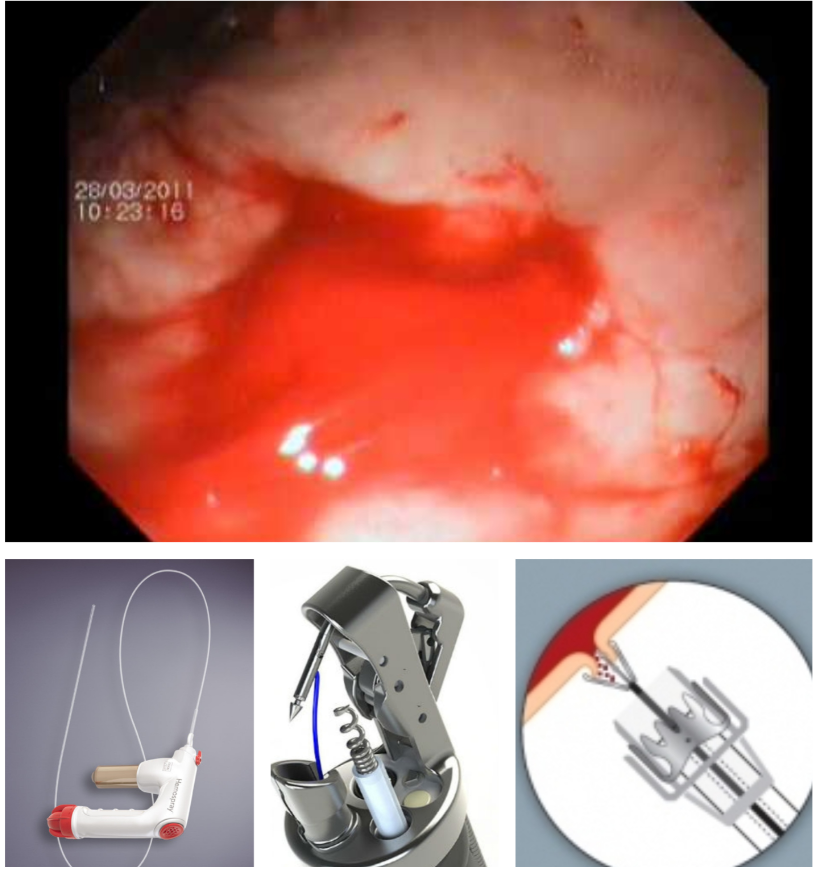 Figure 1 Three new modalities for gastrointestinal hemorrhage. Hemospray/Suturing Device/over-the-scope clip. Table 1 Novel modalities for non-variceal upper gastrointestinal hemorrhageOver-the-scope clipsHemosprayEndoscopic suturingHemostatic efficacyVery goodModerateGoodEase of useGoodVery GoodFairCross utilizationGoodPoorVery goodCostModerateHighModerate